Comprehension – Miss Axon’s group 4.12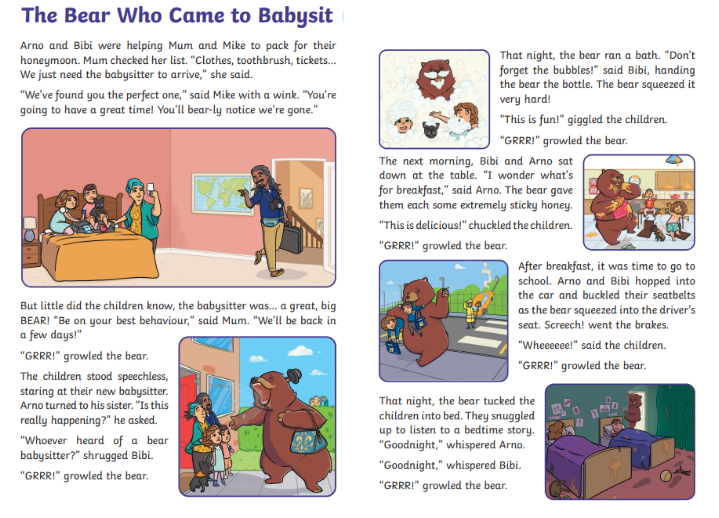 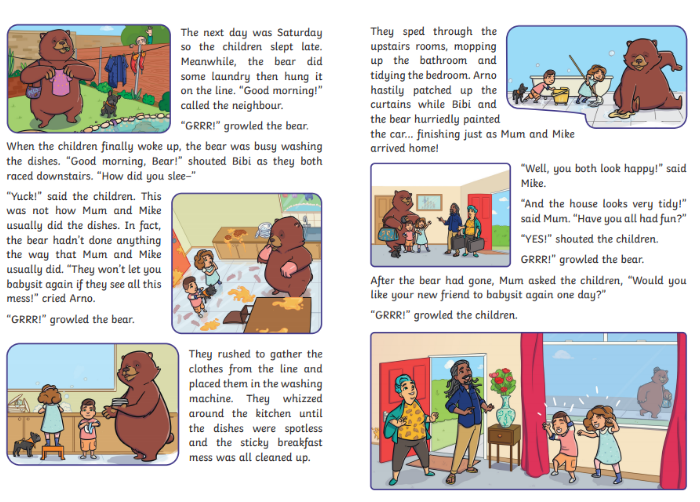 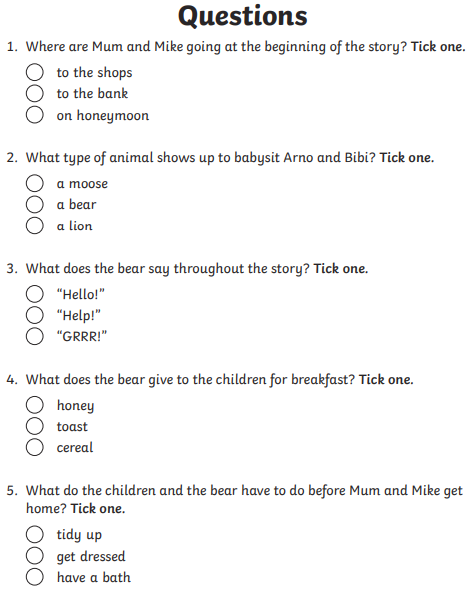 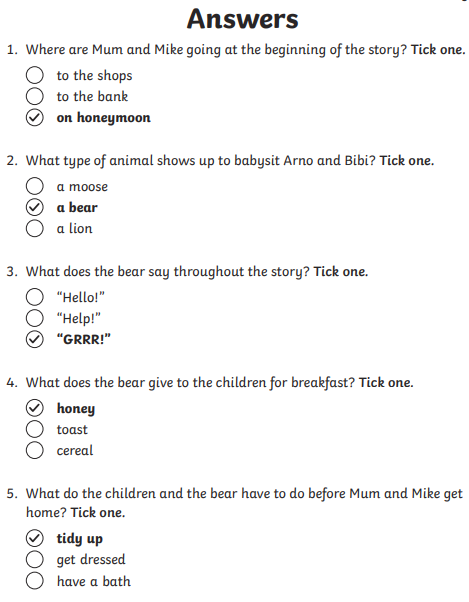 